HUMBAUR FlexBox: well thought-out vehicle bodies for the efficient movement of goods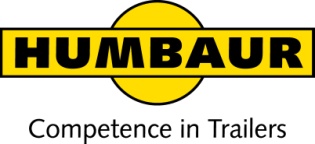 Innovations from the vehicle body sector unveiledGRP lightweight concepts under the spotlightNew service: Humbaur 24/7Box bodies for truck chassis now also availableGersthofen, July 4, 2018The IAA Commercial Vehicles 2018 is looming on the horizon: Humbaur, one of the largest manufacturers of trailers and vehicle bodies in Europe, gives an insight into the current model range of its FlexBox vehicle bodies that have been developed in close cooperation with the automotive industry and leading European logistics service providers. The material and design concept fits very well with the requirements of the coming e-mobility. The customer is the focus with the new Humbaur 24/7 breakdown assistance service, for which Humbaur works together with the ADAC Truck Service.The Humbaur FlexBox, the innovative concept for distribution transport, was successfully launched on the market in 2016. The FlexBox is developed and enhanced in close cooperation with the automotive industry and leading European logistics service providers. Variable in length, width and height, it can be constructed on any vehicle type. This results in optimised commercial vehicles and the matching trailer for distribution transport. "As a certified design partner of Iveco, Nissan, Opel and Renault, and also an Integrated Partner for Volkswagen Commercial Vehicles, Humbaur stands for quality at the highest level and provides the right solution for every vehicle and every requirement", says Christian Dieminger, Managing Director at Humbaur. The standard of quality is substantiated through the manufacturer's certified quality management system (DIN EN ISO 9001:2015, and KBA-ZM-A).FlexBox innovationsThe FlexBox box bodies are divided into three series: Dry, Cool and Freeze. The continuous further development of vehicle bodies brings exciting innovations for customers in 2018: The rounded corner design provides advantages in terms of aerodynamics and can help, in addition to the GFR lightweight construction, to reduce the consumption values and the payload-optimised design provides larger transport volumes at the same time. This means that fewer trips are required, which in turn noticeably lowers costs. There are also lots of changes visually: The design language of the Cool and Freeze variants already display that the vehicle is state-of-the-art. The temperature-controlled FlexBox Cool and FlexBox Freeze variants have recently acquired an ATP certificate. This certifies that the Humbaur vehicle bodies are suitable for transporting perishable food according to the ATP class.Reference vehicles in the showroomThe freezer box FlexBox Freeze based on an Iveco Daily 72C is a current example of consistent lightweight construction with GRP sandwich panels (PUR LIGHT). It features a payload-optimised insulation floor with aluminium crossbars and frame profiles in a new round design. A series of stainless steel E track rails is installed for securing the load. The vehicle equipped with a liftgate with a 1000-kg lift capacity in front of the rear doors. The Mitsubishi TDJS50 cooling unit including 380-V auxiliary cooling system takes care of the necessary cooling of the ATP-certified vehicle. The vehicle scores more points thanks to its aerodynamic design and its ATP certificate.E-mobility is on the rise, everybody is talking about streetscooter vehicles. Humbaur provides a corresponding dry goods box with the FlexBox Dry: Thanks to its GRP sandwich construction (PUR LIGHT) with aluminium auxiliary frame, our reference vehicle features a particularly light tare weight and on one hand therefore saves the electric drive motor and on the other hand enables a higher payload. The up to 100 per cent electrically driven vehicle is equipped with a liftgate with a lift capacity of 500 kg — an extraordinary detail in this vehicle category. Roof spoilers provide greater aerodynamics and thus lower energy consumption. Tie-down points for professional load securing are already integrated.The box bodies are the latest addition, expanding the FlexBox product range by Humbaur to include truck chassis. For example, dry goods box FlexBox Dry demonstrates just what is possible for trucks if loading demands greater stability from the box body. The payload-optimised sandwich construction made of PUR ALU enables load securing according to Code XL. Moreover, the vehicle is equipped with a liftgate with a lift capacity of 1500 kg. Further equipment includes baseboards (150 mm), front wall reinforcement and a number of E track rails The PUR ALU sandwich constriction is also used for the dry goods box FlexBox Dry on the Mercedes-Benz Sprinter exhibition vehicle with a permissible maximum weight of 5.5 t. Load securing according to Code XL is also possible here, and the vehicle features recessed E track rails for this purpose. A 150-mm scuff plate ensures that the box body is protected during loading and transport. The liftgate offers a lift capacity of 750 kg. The vehicle is also equipped with a roof spoiler for improved aerodynamics and reduced fuel consumption.The dry goods box FlexBox Dry on the Fiat Ducato exhibition vehicle is designed using the PUR LIGHT sandwich construction for special payload optimisation. The interior height is designed for furniture transport. Front wall reinforcement ensures increased safety, while the scuff plate ensures that box surfaces are more durable at critical points. Two rows of E track rails are integrated for securing goods and the liftgate has a lifting capacity of 750 kg. The dry goods box FlexBox Dry once again features the GRP lightweight construction PUR LIGHT with aluminium auxiliary frame on the Volkswagen Crafter 35 exhibition vehicle. The roof spoiler ensures optimised aerodynamics and low fuel consumption. Further equipment includes 150-mm skirting boards, a number of airline rails for securing goods, LED strips and a reversing camera.Service: Humbaur 24/7In July, the new Humbaur 24/7 breakdown service started in Germany for all FlexBox vehicles—irrespective of the chassis manufacturer. The service will be rolled out internationally at IAA Commercial Vehicles 2018. This is why Humbaur is the first commercial vehicle manufacturer to work together with the ADAC Truck Service to form a common service network of over 1,200 workshops in Germany and approximately 40,000 workshops throughout Europe.Humbaur 24/7 provides assistance for any kind of breakdown. In the case of lift platforms, cooling units and the vehicle, access to the respective manufacturer service is also possible. A service customer card contains all important information and questions that you should answer on the hotline in the event of service: for example, chassis number, registration number, problem/defect and other information.A special service is the result of the digital monitoring of refrigeration units with the new Prevention Service from the ADAC Truck Service. With the Prevention Service, buyers of a FlexBox cool or FlexBox Freeze vehicle body receive a new warning function as well as mobile or stationary repairs in Europe. That's why the cooling units of the FlexBox box bodies are equipped with a so-called ID box that transmits the status data via GPS or GSM in real-time on a neutral platform, where it is checked and translated into alerts when necessary. "Green" informs the driver about a deviation from the setpoint value that is not yet critical, "yellow" means that the manufacturer recommends sending the vehicle in for repairs and if "red" is indicated, the driver is sent an acute warning that the vehicle should no longer be driven. Depending on the severity of the threat of damage, the truck service organises immediate mobile use on request immediate mobile operation or a workshop appointment along the route, before the cooling unit fails and expensive consequential damage occurs. The Prevention Service will be demonstrated live on a vehicle at IAA Commercial Vehicles 2018.You too can be a follower!HUMBAUR is one of the largest suppliers of trailers and vehicle bodies in the world. The owner-managed family company offers around 420 different trailer series models for commercial and private clients and 230 models of its FlexBox box bodies. With 500 employees, around 50,000 trailers are produced at the Gersthofen site per annum. The expert for trailers and transport solutions from 750-kg to 50-t maximum weight is active nationally and internationally and also manufactures special solutions. Over 500 dealers in Germany and 26 other European countries offer on-site contact partners. Read more at: www.humbaur.com